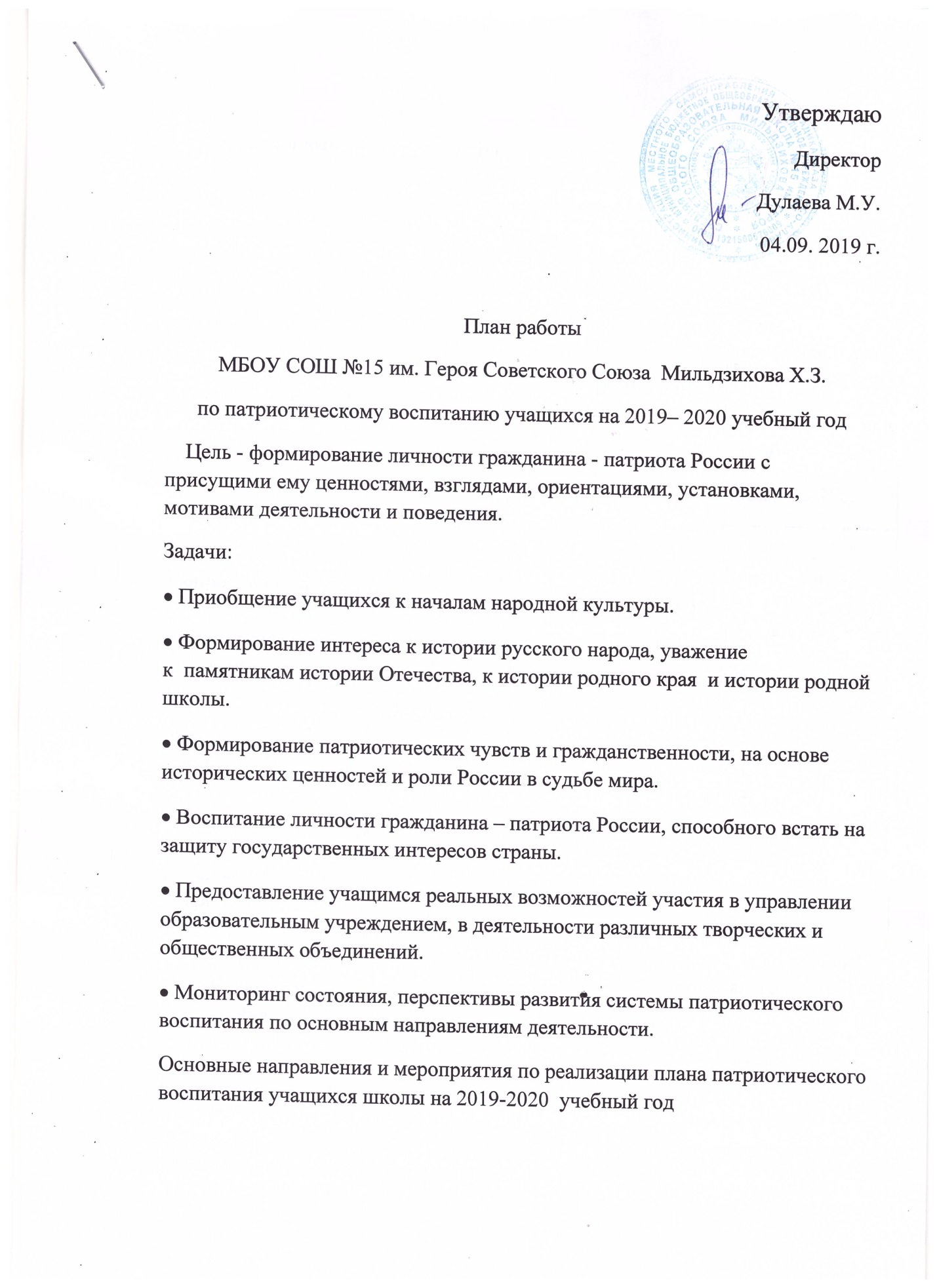 Организационные мероприятия по гражданско-патриотическому воспитаниюна 2019 – 2020 учебный годГражданско-правовое воспитаниеГражданско-патриотическое направлениеВоенно-патриотическое направление№Наименование мероприятияСроки проведенияМесто проведенияОтветственные1Организация работы школы по гражданскому и правовому воспитаниюсентябрьМБОУ СОШ №15 Заместитель директора по ВР Калагова Т.Б.Учителя истории   Егиков А.А.Дидарова Н.С.1Заседание с классными руководителями по вопросам организации гражданско-патриотического и правового воспитания в классахсентябрьМБОУ СОШ №15Руководитель ШМО классных руководителей Габуева М.М.2Разработка тематики лекций, бесед, докладов на темы гражданского и правового воспитаниясентябрьМБОУ СОШ №15Заместитель директора по ВР Калагова Т.Б.3Заседание Совета старшеклассников о подготовке и проведении мероприятий гражданско-патриотического воспитанияВ течение годаМБОУ СОШ №15Заместитель директора по ВР Калагова Т.Б.4Организация встреч с интересными людьмиВ течение годаАктовый залЗаместитель директора по ВР Калагова Т.Б.Классные руководители5Проведение  бесед, классных часов и мероприятий по популяризации государственных символовВ течение годаКлассные кабинеты,  актовый зал Заместитель директора по ВР Калагова Т.Б. Классные руководители6Организация встреч с представителями правоохранительных органовДекабрь, мартАктовый залЗаместитель директора по ВР Калагова Т.Б.Классные руководителиСрокМероприятиеОтветственныйОктябрь1.Информационная выставка «Твои права»2.«Правовой калейдоскоп» интеллектуальная игра3.Правовая игра «Я знаю закон!»4.Правовой турнир «Права и обязанности гражданина России»Заместитель директора по ВР Калагова Т.Б. Учителя истории Егиков А.А.Дидарова Н.С.Ноябрь Месячник правового воспитания (по отдельному плану» Учителя истории Егиков А.А.Дидарова Н.С.Классные руководителиДекабрь1.Урок знаний «Конституция РФ»2.Встреча с представителями правоохранительных органовКлассные руководителиЗаместитель директора по ВР Калагова Т.Б.СрокМероприятиеОтветственныйСентябрь1. «Пешком в историю родного края»2. Заочное путешествие «Улицы родного города»Классные руководители  Учителя истории  Егиков А.А.Дидарова Н.С.Ноябрь1. Викторина «Символы России»,  «РСО – Алании»2. «День народного единства»3.Классные часы «Государственная символика», «День народного единства»4. Конкурс патриотических сочинений «Страна, в которой я хочу жить!»Заместитель директора по ВР Калагова Т.Б.Классные руководителиРуководитель МО учителей русского языка и литературыДекабрь1.Урок знаний «Конституция РФ »Классные руководителиЯнварьБиблиотечный урок «Судьба семьи в судьбе страны»Библиотекарь Дзасохова И.Б.Февраль Конкурс патриотического сочинения Руководитель МО учителей русского языка и литературыМарт Викторина «Узнай это место»Учителя истории Егиков А.А.Дидарова Н.С.Апрель1.Неделя Добра2.Круглый стол «Называться человеком легко - быть человеком трудно» Классные руководители педагог - психолог Бидихова М.К.МайЛинейка «Этой памяти верны» к 75- летию Победы в ВОВ Заместитель директора по ВР Калагова Т.Б.СрокМероприятиеОтветственныйДекабрьАкция «Герои Отечества, Осетии»Заместитель директора по ВР Калагова Т.БКлассные руководителиФевраль1. Конкурсно-игровая программа «А ну-ка, парни»2. Уроки мужества, посвященные Дню защитника Отечества3. Участие в  муниципальных мероприятиях.4. Урок Мужества «Солдат войны не выбирает», посвящен Дню памяти воинов-интернационалистов в России (15 февраля)5. Акция »Подарок ветерану»- Заместитель директора по ВР Калагова Т.БКлассные руководителиАпрель Урок Мужества «В память героям Великой Отечественной войны»Заместитель директора по ВР Калагова Т.Б.Классные руководителиМай1. Уроки мужества «Мы помним»2. Акция «Письма Победы»3. Акция «Бессмертный полк»Заместитель директора по ВР Калагова Т.Б.Классные руководители